Госавтоинспекция разъясняет порядок и сроки уплаты административных штрафов, а также правовые последствия в случае их неуплаты Госавтоинспекция напоминает, что в соответствии со статьей 32.2 КоАП РФ, административный штраф должен быть уплачен в полном размере лицом, привлеченным к административной ответственности, не позднее 60 дней со дня вступления постановления о наложении административного штрафа в законную силу. В случае оплаты штрафа не позднее 20 дней со дня вынесения постановления, он может быть уплачен в размере половины суммы. Исключение составляют штрафы, вынесенные за совершение правонарушений, предусмотренных частью 1.1 статьи 12.1, статьей 12.8, частями 6 и 7 статьи 12.9, частью 3 статьи 12.12, частью 5 статьи 12.15, частью 3.1 статьи 12.16, статьями 12.24, 12.26, частью 3 статьи 12.27 КоАП РФ. 
В соответствии с частью 5 статьи 32.2 КоАП РФ, при отсутствии сведений об уплате административного штрафа в положенный срок, постановление передается для исполнения в Федеральную службу судебных приставов. За уклонение от оплаты административного штрафа частью 1 статьи 20.25 КоАП РФ предусмотрена ответственность в виде наложения административного штрафа в двукратном размере суммы неуплаченного административного штрафа, но не менее одной тысячи рублей, либо административный арест на срок до пятнадцати суток, либо обязательные работы на срок до пятидесяти часов. 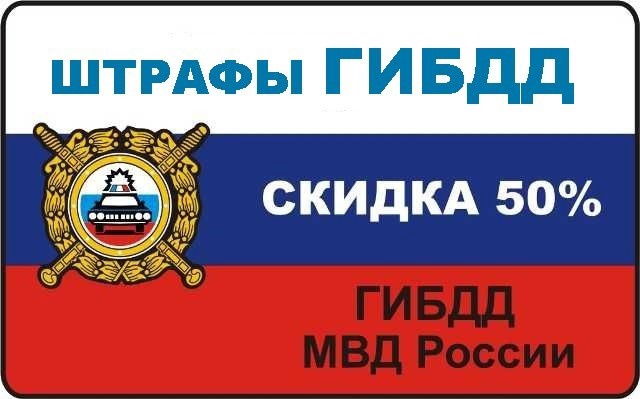 